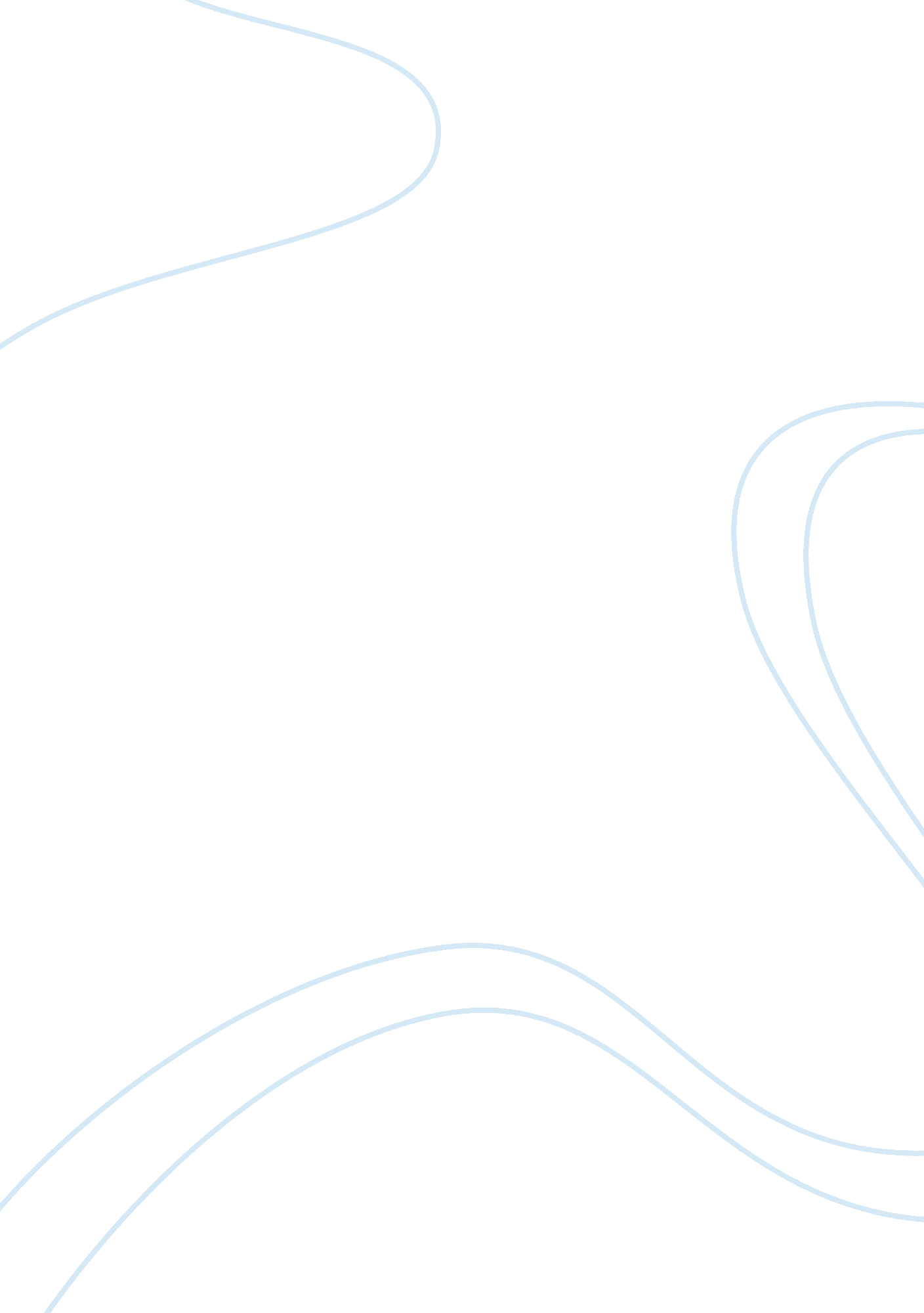 A whole of its method of execution,Business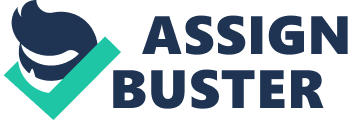 A great educational module from claiming math is well-off in skilled teaching and book discipline of the subject. The subject is a tenor which requires practice, I postulate the candid magic of Mathematics lies not by the whole of its method of execution, nonetheless its precise solutions founded on irrefutable proofs, not ignoring the seemingly countless array of applications. Having studied Physics my awareness of these applications has integrated substantially. Overall, it never ceases to astound me how Mathematics seems to be ubiquitous at once, even in places you expect not to find it. There are loads of things I comfort about math – around a person’s hand, its this brilliant, sharp diversion that’s overall boundless and at the same time absolutely strict around what you can do; Also on the other, its a sizably voluminous set of implements you can consider to understand the world better. The enormous satisfaction  of solving a concretely tricky problem is what got me hooked on to math. I came across the profession as an actuary, which introduced me to the fundamentals of risk management, game theory and probability and their applications in solving authentic-life problems; I was absolutely enthralled to furthermore develop my genuine interest in Mathematics. I always search for different sources of learning mathematics, be it through the printed titles, e-books, feature lectures. Having read “ How not to be wrong” by Jordan Ellenberg, I was astounded by the affluent mathematical conceptions put forward by the author. Reading “ Innumeracy” left me craving for more about the number, which magnetized me due to its elegance. Close to my studies, I think physical fitness will be withal a fundamental element. The opportunity to play in my school football team has enabled me to work as a component of a group. Being a member of a team has required the consistent commitment to training and a high caliber of self-motivation, and these skills are some of the skills that I can utilize at a university to avail me to be on top of my work and to motivate friends and team members to do well. Despite many activities, I am able to manage stress and time efficiently. group parts on doing well. In spite of A large number activities, I am fit to deal with stress Also run through proficiently.   I knew from a young age that I had a passion for finance. I knew I had a keen interest in in the problems of financial management of a country, in business and economics, and the role of uncertainty in economic calculation. I should like to understand the effect of monopolies and how the market works. Actuaries use their extensive variety from claiming information in the fields of math and facts and statistics as well as business and finance probability to determine the premiums of insurance plans. This may be how a calling Likewise a statistician is characterized. Following a lot of research, I gained that on getting a statistician one necessities couple of ability sets, specialized math knowledge, keen analytical, project management, and problem-solving skills, good business sense and very strong computer skills. This is what goes on my mind when I ponder the reason I adore math, in any case, this is just the tip of the iceberg because I can’t essentially find those expressions to really rehearse my affection to the subject. I have confidence that I am profoundly capable and can also devote myself totally to the degree in actuarial studies and Mathematics. I look forward to considering math at the university level with enduring determination because the crave for advanced mathematical knowledge prompts me to discover its marvels and become a profound scholar. 